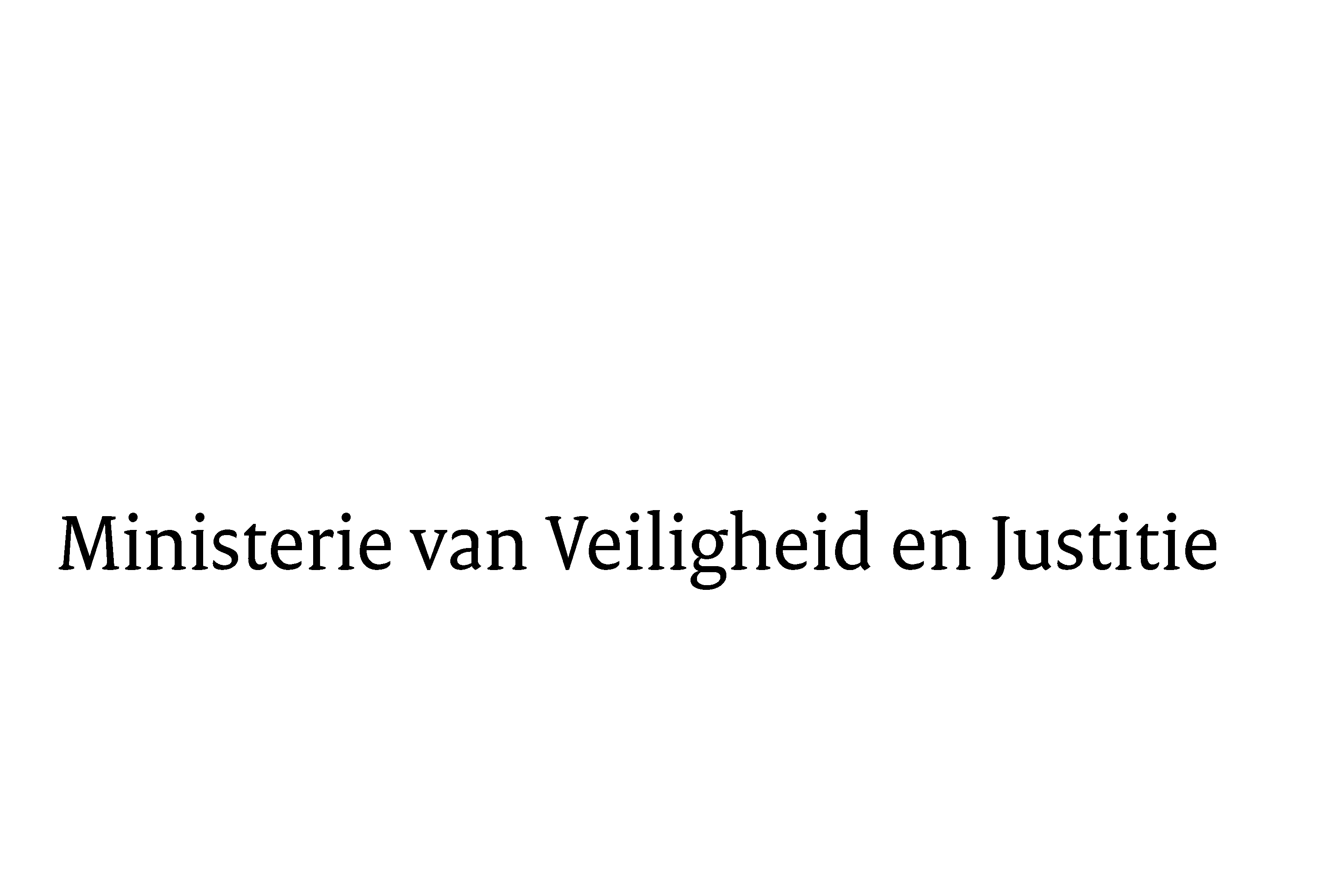 > Retouradres Postbus 20301 2500 EH  Den Haag> Retouradres Postbus 20301 2500 EH  Den HaagAan de Voorzitter van de Tweede Kamerder Staten-GeneraalPostbus 200182500 EA  DEN HAAG Aan de Voorzitter van de Tweede Kamerder Staten-GeneraalPostbus 200182500 EA  DEN HAAG Datum19 december 2016OnderwerpReactie minister en staatssecretaris vragen VKC rapportagebrief internationale misdrijven 2015Directoraat-Generaal Rechtspleging en RechtshandhavingDirectie Juridische en Operationele AangelegenhedenDJOATurfmarkt 1472511 DP  Den HaagPostbus 203012500 EH  Den Haagwww.rijksoverheid.nl/venjOns kenmerk2025117Bij beantwoording de datum en ons kenmerk vermelden. Wilt u slechts één zaak in uw brief behandelen.Hierbij ontvangt u de antwoorden op de vragen van de vaste commissie voor Veiligheid en Justitie over de rapportagebrief internationale misdrijven 2015. Deze vragen zijn ingezonden door middel van een schriftelijk overleg op 3 november jl. met kenmerk 2016D42181. De Minister van Veiligheid en Justitie,		G.A. Van der Steur De Staatssecretaris van Veiligheid en Justitie,K.H.D.M. Dijkhoff